“For the word of God is alive and active. Sharper than any double-edged sword, it penetrates even to dividing soul and spirit, joints and marrow; it judges the thoughts and attitudes of the heart.” Hebrews 4:12The Word of God is read from the Bible itselfThe text is chosen according to the maturity of the children – can be very short!We open our hearts to listen to the Word of God – Come, Holy Spirit!The text is read and understood together in a dialogue – bit by bit3 movements: 1. we understand the Word of God 2. we apply the Word of God to our lives 3. we respond to the Word of God in prayer and engrave it on our hearts.Preparation of the Word of God: We pray to the Holy SpiritWe understand it in the light of the Church, with the Catechism We draw out one thing about God and one thing about the human personWe prepare the delivery: Where do we stop? What questions do we ask? How do we direct the whole session towards an interior discovery of God?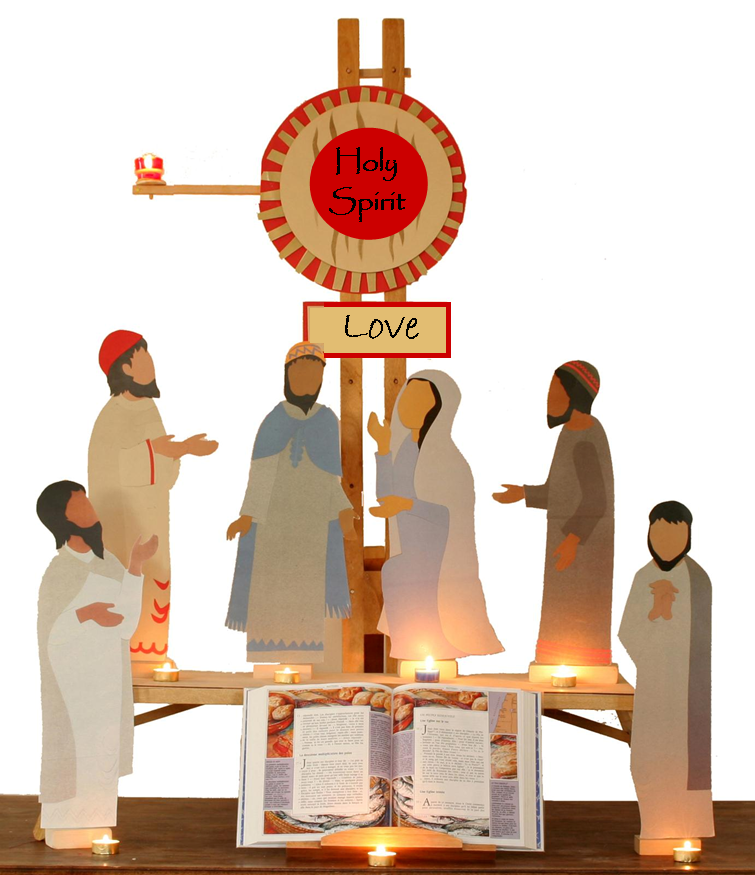 